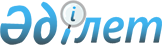 Об установлении льготы по оплате проезда отдельным категориям граждан города Актау на общественном транспорте (кроме такси) в городе АктауПостановление акимата города Актау Мангистауской области от 7 апреля 2020 года № 748 и решение Актауского городского маслихата Мангистауской области от 30 марта 2020 года № 30/349. Зарегистрировано Департаментом юстиции Мангистауской области 7 апреля 2020 года № 4186
      В соответствии со статьей 13 Закона Республики Казахстан от 21 сентября 1994 года "О транспорте в Республике Казахстан" и с Законом Республики Казахстан от 23 января 2001 года "О местном государственном управлении и самоуправлении в Республике Казахстан", акимат города Актау ПОСТАНОВЛЯЕТ и Актауский городской маслихат РЕШИЛ:
      1. Установить льготу по оплате проезда на общественном транспорте (кроме такси) в городе Актау, при наличии документа подтверждающего право на льготу (не более шестьдесят раз в месяц), следующим отдельным категориям граждан города Актау:
      матерям имеющих четырех и более совместно проживающих несовершеннолетних детей; 
      почетным гражданам города Актау;
      инвалидам первой и второй группы;
      инвалидам с детства;
      участникам и инвалидам ликвидации последствий катастрофы на Чернобыльской АЭС.
      2. Определить источником финансирования городской бюджет.
      3. Государственному учреждению "Актауский городской отдел пассажирского транспорта и автомобильных дорог" (Ж.Кубашев) принять необходимые меры, вытекающие из настоящего совместного постановления акимата города Актау и решения Актауского городского маслихата в порядке, установленном законодательством Республики Казахстан.
      4. Государственному учреждению "Аппарат акима города Актау" (А. Хадиев) обеспечить государственную регистрацию настоящего совместного постановления акимата города Актау и решения Актауского городского маслихата в органах юстиции, его официальное опубликование в средствах массовой информации и размещение на интернет-ресурсе.
      5. Контроль за исполнением настоящего совместного постановления акимата города Актау и решения Актауского городского маслихата возложить на заместителя акима города Актау С. Гусмана.
      6. Настоящее совместное постановление акимата города Актау и решение Актауского городского маслихата вступает в силу со дня государственной регистрации в органах юстиции и вводится в действие со дня его первого официального опубликования.
      Примечание:
      расшифровка аббревиатуры:
      "Чернобыльская АЭС" – "Чернобыльская атомная электростанция".
					© 2012. РГП на ПХВ «Институт законодательства и правовой информации Республики Казахстан» Министерства юстиции Республики Казахстан
				
      Аким города Актау

Г.Ниязов

      Председатель сессии

М.Саугабаев

      Секретарь Актауского городского маслихата

С.Закенов
